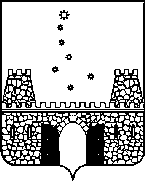                                                        РЕШЕНИЕСОВЕТА МУНИЦИПАЛЬНОГО ОБРАЗОВАНИЯ СТАРОМИНСКИЙ РАЙОН от 24 ноября 2021 года                                                                                    № 13/12станица СтароминскаяОб утверждении Положения о муниципальном жилищном контроле в границах муниципального образовании Староминский районВ соответствии с Федеральными законами от 6 октября 2003 г. № 131-ФЗ «Об общих принципах организации местного самоуправления в Российской Федерации», от 31 июля 2020 г. № 248-ФЗ «О государственном контроле (надзоре) и муниципальном контроле в Российской Федерации» и Жилищным кодексом Российской Федерации, Совет муниципального образования Староминский район р е ш и л:          1.Утвердить Положение о муниципальном жилищном контроле в границах муниципального образования Староминский район (приложение).   2.Начальнику организационного отдела управления делами администрации муниципального образования Староминский район Г.Ю. Клименко разместить настоящее решение на официальном сайте администрации муниципального образования Староминский район в информационно-телекоммуникационной сети «Интернет».3. Контроль за выполнением настоящего решения возложить на председателя комиссии по вопросам промышленности, транспорта, связи, строительства и жилищно-коммунального хозяйства (Сокрута К.С.).4. Решение вступает в силу со дня его официального обнародования, но не ранее 1 января 2022 года.Председатель Совета муниципальногоОбразования Староминского района                                                 А.Н. ИгнатенкоИсполняющий обязанности главымуниципального образованияСтароминский район							                А.П.Евтенко